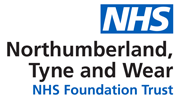 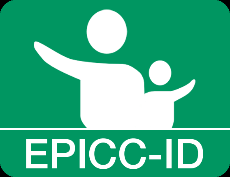 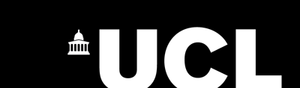 Evaluation Of Parent Intervention For Challenging Behaviour In Children With Intellectual Disabilities (EPICC-ID) Chief Investigator: Professor Angela HassiotisParent expression of interest formToday’s date _____________________________ADDRESS [including full postcode] ___________________________________________________________________________________________________________________________________________________________________________I would prefer to be contacted by Home Telephone  [  ]   ______________________Mobile Telephone [  ]    _____________________Post                      [  ]Email                     [  ]    ______________________Name of clinician or researcher ________________________________I agree for my contact details to be shared with the researchers from Northumberland, Tyne and Wear NHS Foundation Trust so that they can approach me to tell me more about the EPICC-ID study.Name of child _______________________________________Name of parent [please print]_______________________________________Signature _____________________________________________Name of child _______________________________________Name of parent [please print]_______________________________________Signature _____________________________________________Name of child _______________________________________Name of parent [please print]_______________________________________Signature _____________________________________________